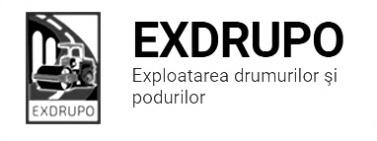 Notă informativăcu privire la lucrările de întreţinere şi salubrizare a infrastructuriisect. Centru (8 muncitori): executate 02.07.2020:Gunoi manual: șos. Hîncești – 1 cursă.Decapare pavaj: str. Testimiţeanu – 60 m2.Amenajarea fundației în pietriș: str. Testimiţeanu – 11 tn.Amenajarea nisipului: str. Testimiţeanu – 14 tn.Instalare borduri mici: str. Testimiţeanu – 10 ml.Instalare borduri mari: str. Testimiţeanu – 18 ml.Salubrizarea mecanizată în zi: str. Albişoara, str. Trandafirilor, str. Melestiu, str. Iorga, str. Tăbăcăria Veche, str. Testimiţeanu, str. G. Caşu, str. Sihastrului, str. Malina Miacă, str. Ciocîrliei, str. Grenoble, str. Mioriţa, şos. Hînceşti, str. Spicului, Drumul Viilor, str. Pietrarilor, str. I.C. Suruceanu, str. Ialoveni, str. Lech Kacznski, str. Academiei, str. T. Strişcă, str. Spicului,  str. T. Baltă, str. Ungureanu.planificate 03.07.2020:Amenajarea beton asfaltic mășcat, mărunt, montare borduri, amenajarea fundației în pitriș: str. Testimițeanu. Amenajarea beton asfaltic frezat: str. Sihastrului.sect. Buiucani (7 muncitori): 	executate 02.07.2020:Așternere beton asfaltic: str. Pelivan – 1107,12 tn.Demontarea borduri vechi: str. Pelivan – 1 cursă, remorcă.Salubrizarea mecanizată în zi: str. Mihai Viteazu, str. Al. Sciusev, str. Stere, str. Vasile Lupu, str. Eugen Coca, str. Tudor Vladimirescu, str. Constituţiei, str. Cornului, str. Pelivan. planificate 03.07.2020:Gunoi manual, demontare borduri, montare borduri, amenajarea fundațiie în pietriș: str. Pelivan. sect. Rîşcani (10 muncitori):executate 02.07.2020:Excavare/transportare gunoi: str. M. Costin – 4 curse, (2 remorcă, 2 Zil).Demolare beton asfaltic uzat: str. M. Costin – 1,5 m3.Excavare borduri: str. M. Costin – 26 ml.Egalizare asfalt: str. M. Costin – 10,7 tn.executate 02.07-03.07.2020 (în nopate):Salubrizarea mecanizată în nopate: str. Alexandru cel Bun, str. P. Rareș, str. Doina,  str. Alecsandri, str. Petricani. planificate 03.07.2020:Excavarea , evacuarea gunoi,montare borduri: str. M. Costin. sect. Botanica (7 muncitori):executate 02.07.2020:Salubrizare subterane: bd. Dacia-str. Teilor.                                   bd. Dacia-bd. Decebal.Excavare/transportare gunoi: str. Zelinski – 4 curse  (remorcă).Amenajarea fundațieie în pietriș și compactarea: str. Zelinski – 300 m2.executate 02.07-03.07.2020 (în nopate):Salubrizarea mecanizată în noapte: bd. Dacia, Viaduct, str. Independenţei, str. H. Botev, str. Burebista, str. Zelinski, str. Titulescu, str. Belgrad, str. Brîncuși.planificate 03.07.2020:Montare borduri, amenajarea fundației în pietriș: str. N. Zelinski.Salubrizare subterane.sect. Ciocana (8 muncitori): executate 02.07.2020:Ajutor sector 2: 6 oameni.             Ajutor sector 9: 2 oameni.      Salubrizarea mecanizată în zi: str. M. Manoli – 4 borduri, str. Sargidava, str. M. Spătaru pînă la Megapolis, str. Voluntarilor.    executate 02.07-03.07.2020 (în nopate):Salubrizarea mecanizată în noapte: str. Lunca Bîcului, str. Vadul lui Vodă, str. Uzinelor+cercuri+triunghiuri, str. Otovasca, str. Podul Înalt, str. Sadoveanu, str. Al. Russo+cercuri+triunghiuri.planificate 03.07.2020:Construire trotuar: Aleea Mircea cel Bătrîn. sect. OCR (15 muncitori):executate 02.07-03.07.2020 (în nopate):Aplicare marcaj lomgitudinal: str. P. Halippa – 800 m2.Aplicare marcaje – zebre: str. Al. Russo – 60 m2.                                        bd. Moscova – 150 m2.planificate 03.07.2020:Aplicare marcaj longitudinal – str. Halippa.Aălicare marcaj petru treceri de pietoni – str. A. Russo, bd. Moscova.sect. 7 (4 muncitori):executate 02.07.2020:Curățarea canalizării pluviale: str. M. Dragan – 10 receptoare, 4 fîntîni.                                                                                           Curățarea canal pluvial: str. Uzinelor, 61 – 10 m3. Montare receptoare noi: str. Vadul lui Vodă – 1 buc. Gunoi manual: str. M. Dragan – 2 cursă.                                               Verificarea stării tehnice: str. M. Dragan.                                               planificate 03.07.2020:Spălare rețele: str. M. Dragan.  Curățarea canalizării pluviale: str. Albișoara.  Verificarea rețele (colector): str. Albișoara (rîu Bîc). sect. 8 (8 muncitori):executate 02.07.2020:Nivelarea pămînt vegetal: bd. Moscova – 4,8 m3.  Montare pavaj: bd. Moscova – 130 m2.  planificate 03.07.2020:Demolarea, evacuarea gunoi, amenajarea pavaj: bd. Moscova.Măsurile întreprinse pentru prevenirea răspîndirii Covid-19:Toate unităţile de trasport sunt dezinfectate la începutul şi la sfîrşitul programului de lucru;Muncitorilor este verificată starea de sănătate de către medicul întreprinderii;Muncitorii sunt echipaţii cu:mască de protecţie;mănuşi de protecţi;dezinfectant.Inginer SP                                                         I. Rusu